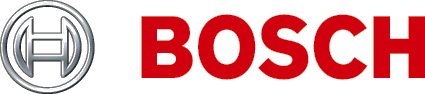 Informazioni sul documentoScopoQuando vengono preparate specifiche, offerte o preventivi per un sistema isolatore della linea altoparlanti di Bosch, potrebbe essere necessario fornire una descrizione funzionale dettagliata di tutte le apparecchiature fornite. Le specifiche tecniche e strutturali presentate in questa pubblicazione sono destinate a tale scopo e, se necessario, possono essere copiate e/o riprodotte.AmbitoIl sistema isolatore della linea altoparlanti di Bosch deve essere utilizzato in combinazione con il sistema audio per l'emergenza Praesideo o il Plena Voice Alarm System. Le presenti specifiche tecniche e strutturali contengono solo la descrizione funzionale specifica per il sistema isolatore della linea altoparlanti di Bosch.PubblicoLe presenti specifiche tecniche e strutturali soddisfano le esigenze di contraenti, consulenti ed altri professionisti addetti alla gestione di progetti o alla progettazione, alla specifica ed all'approvvigionamento di sistemi di comunicazione al pubblico/allarme vocale.CopyrightBosch Security Systems BV, Eindhoven, possiede il copyright di tali specifiche; tuttavia, professionisti ed organizzazioni autorizzati, con lo scopo di compilare proposte di specifiche e specifiche tecniche e documentazione correlata a favore delle proprie attività di vendita e gestione di progetti, possono riprodurle completamente o in parte.Formato del documentoLe specifiche tecniche e strutturali sono disponibili sotto forma di documento digitale in formato Word (.doc). I riferimenti alle pagine, figure, tabelle, ecc. nel documento digitale contengono collegamenti ipertestuali alle rispettive posizioni. Indice1	Introduzione	42	Campo delle specifiche	43	Riepilogo del sistema	43.1	Panoramica del sistema	43.2	Funzioni del sistema	43.3	Autorizzazioni e conformità	53.4	Compatibilità del sistema	53.5	Configurazione del sistema	53.6	Installazione ed interconnessione 
del sistema	63.7	Funzionamento del sistema	63.8	Manutenzione di prima linea del sistema	64	Specifiche tecniche	74.1	Unità master	74.2	Scheda isolatore	84.3	Resistenza terminale EOL	84.4	Scheda di blocco DC	8IntroduzioneIl sistema isolatore della linea altoparlanti rappresenta un'alternativa a basso costo per assicurare il funzionamento in sistemi di comunicazione al pubblico e di allarme vocale in caso di incendio o altre calamità. Lo scopo principale del sistema è evitare la perdita della funzione audio a causa di malfunzionamenti della linea altoparlanti.Tale sistema è in grado di eliminare, in gran parte, la necessità di un costoso cablaggio E30, utilizzando il metodo di cablaggio in loop. Il sistema è completamente supervisionato ed è configurabile in base all'installazione di comunicazione al pubblico/allarme vocale.Le applicazioni includono:Sistemi di comunicazione al pubblico che coprono ampie zone, ad esempio, più di 
25 altoparlanti per zona.Allarme vocale: posizioni che dispongono di vari ambienti nella stessa zona rivelazione incendio.Campo delle specificheQueste specifiche riguardano la fornitura, l'installazione e la manutenzione del sistema isolatore della linea altoparlanti.Riepilogo del sistemaPanoramica del sistemaIl sistema isolatore della linea altoparlanti include un'unità master, schede isolatore e schede di blocco DC.Le uscite zona del sistema di comunicazione al pubblico/allarme vocale possono essere collegate all'unità master, che gestisce un totale di sei loop di altoparlanti da 500 watt. Le schede isolatore sono disposte a catena "daisy-chain" nel loop di altoparlanti e distribuiscono l'audio proveniente dal sistema di comunicazione al pubblico/allarme vocale agli altoparlanti.Lo stato di ciascun loop viene indicato dai LED posizionati sul pannello anteriore dell'unità master. 
Il pannello anteriore dispone anche di LED che indicano lo stato dell'alimentazione di rete e dell'alimentazione con batteria di backup. Tutti gli indicatori di guasto sul pannello anteriore sono collegati ai relè di guasto sul pannello posteriore dell'unità master.Il pannello posteriore contiene le interconnessioni, il selettore di tensione, l'interruttore di alimentazione di rete e gli interruttori DIP per scopi di configurazione e verifica.Le schede isolatore sono dotate di due connettori audio da 100 V per il collegamento ad entrambi i lati del loop di altoparlanti ed un terzo connettore audio da 100 V per la creazione di un raccordo per uno o più altoparlanti. Vengono fornite le configurazioni dei ponticelli per l'impostazione del livello di potenza consentito degli altoparlanti (10, 36, 100 watt o 10 watt con filtro del tono pilota da 20 kHz) ed altre impostazioni di supervisione.La scheda isolatore è dotata di un LED di verifica/guasto. La scheda isolatore è montata in un alloggiamento rosso conforme allo standard IP30. Il LED è visibile quando la scheda viene installata nell'alloggiamento, facilitando la ricerca di guasti nel sistema.La scheda di blocco DC blocca la tensione DC e fornisce protezione da sovraccarico tramite la limitazione della corrente. Essa dispone degli stessi collegamenti delle schede isolatore, che consentono un collegamento semplice e rapido del loop di altoparlanti e collegamenti con raccordo (carico degli altoparlanti di 10 watt).Funzioni del sistemaL'unità master controlla i guasti di loop sul loop di altoparlanti e ne consente la visualizzazione sul pannello anteriore.La funzione principale della scheda isolatore consente di:rilevare ed isolare cortocircuiti nella sezione adiacente.rilevare ed isolare circuiti aperti, cortocircuiti e sovraccarichi su un raccordo.Autorizzazioni e conformitàIl sistema isolatore della linea altoparlanti è conforme a tutte le normative ed a tutti gli standard applicabili per questo tipo di apparecchiatura ed, in particolare, deve disporre delle seguenti autorizzazioni e conformità:AutorizzazioniConformitàInoltre, il sistema è conforme a tutte le normative internazionali, nazionali e locali applicabili per la progettazione, costruzione ed installazione di apparecchiature elettriche.Compatibilità del sistemaIl sistema isolatore della linea altoparlanti è testato con i seguenti prodotti e linee di prodotti:Linee di prodotti:Sistema audio per l'emergenza PraesideoPlena (VAS) Voice Alarm SystemAmplificatori Praesideo :Amplificatori di potenza: PRS-1P500, 
PRS-2P250 e PRS-4P125Amplificatori di base: PRS-1B500, 
PRS-2B250 e PRS-4B125Unità Plena Voice Alarm System:Controller Plena Voice Alarm: LBB1990/00Router Plena Voice Alarm: LBB1992/00Amplificatori di potenza Plena: LBB1930/20, LBB1935/20 e LBB1938/20Il sistema isolatore della linea altoparlanti è compatibile per l'utilizzo con i prodotti per la sorveglianza altoparlanti della famiglia Praesideo (LBB4440/00, LBB4441/00, LBB4442/00 e LBB4443/00).Configurazione del sistemaÈ possibile utilizzare le seguenti opzioni di installazione:Opzione di installazione 1: una scheda isolatore per ciascun altoparlante:Per questa opzione, è possibile installare un massimo di 50 schede isolatore in ciascun loop di altoparlanti.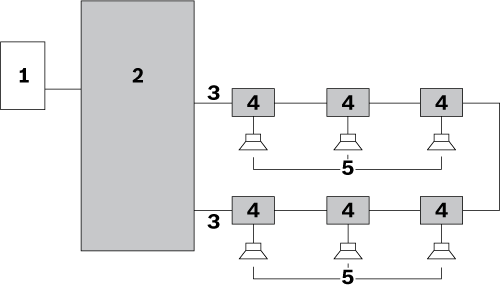 Opzione di installazione 2: ramo di altoparlanti collegato ad una scheda isolatore: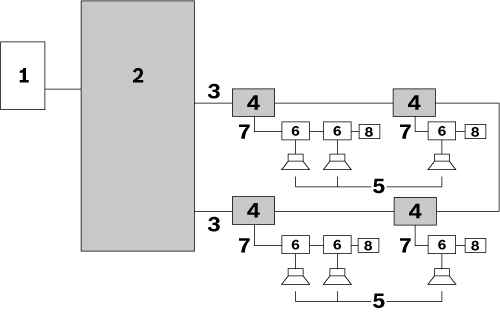 Opzione di installazione 3: altoparlanti collegati tra schede isolatore: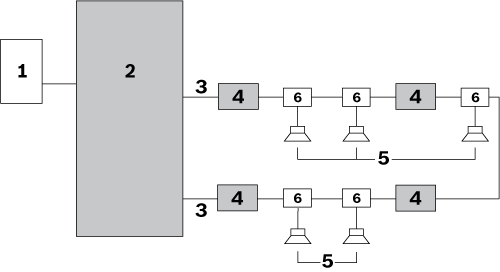 Opzioni di installazione combinate:È possibile combinare opzioni di installazione: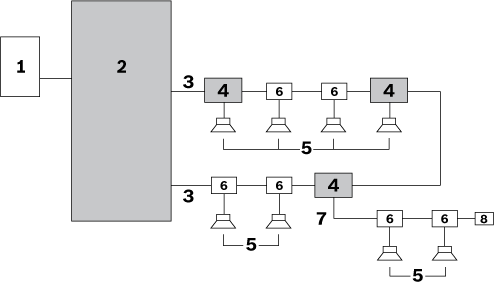 Installazione ed interconnessione del sistemaLe unità master possono essere integrate in rack da 19".L'installazione del sistema è basata sul metodo di cablaggio in loop. Tutti gli altoparlanti sono collegati al sistema tramite una scheda isolatore, una scheda di blocco DC o un condensatore di blocco DC.Il calibro massimo di cablaggio dei cavi utilizzati per il loop di altoparlanti è di 2,5 mm2. La lunghezza massima del cavo di ogni loop di altoparlanti è 1000 m.La capacità massima totale del cavo di ciascun loop 
è di 600 nF, inclusa la capacità del cavo di raccordo.L'impedenza massima totale del cavo in ciascun loop 
è di 24 ohm.La lunghezza massima del cavo da un raccordo ad un altoparlante è di 50 m, indipendentemente dallalunghezza del loop. Il carico massimo consentito su una scheda di blocco DC è di 20 watt.Funzionamento del sistemaIl sistema isolatore della linea altoparlanti è completamente supervisionato. Non sono presenti controlli operatore sul pannello anteriore o posteriore dell'unità master. L'interfaccia utente sul pannello anteriore dell'unità master è costituita da LED che indicano le seguenti condizioni:Modalità walk testGuastoInizializzazione loopLoop OKLo stato dell'alimentazione di rete e dell'alimentazione con batteria di backup viene indicato anche sull'unità master. L'unità master, le schede isolatore e le schede di blocco DC sono grado di funzionare alla temperatura operativa massima di 55 °C.Il sistema verifica la presenza di condizioni di errore nel loop di altoparlanti principale.Manutenzione di prima linea del sistemaIl design del sistema consente una facile e rapida identificazione e correzione dei guasti da parte del personale locale. Questa operazione è supportata da un modalità walk test integrata. Vengono fornite parti di ricambio ed istruzioni.Specifiche tecnicheIl dispositivo dispone delle seguenti specifiche tecniche:Unità masterSpecifiche elettricheConsumo energetico della batteria 24 V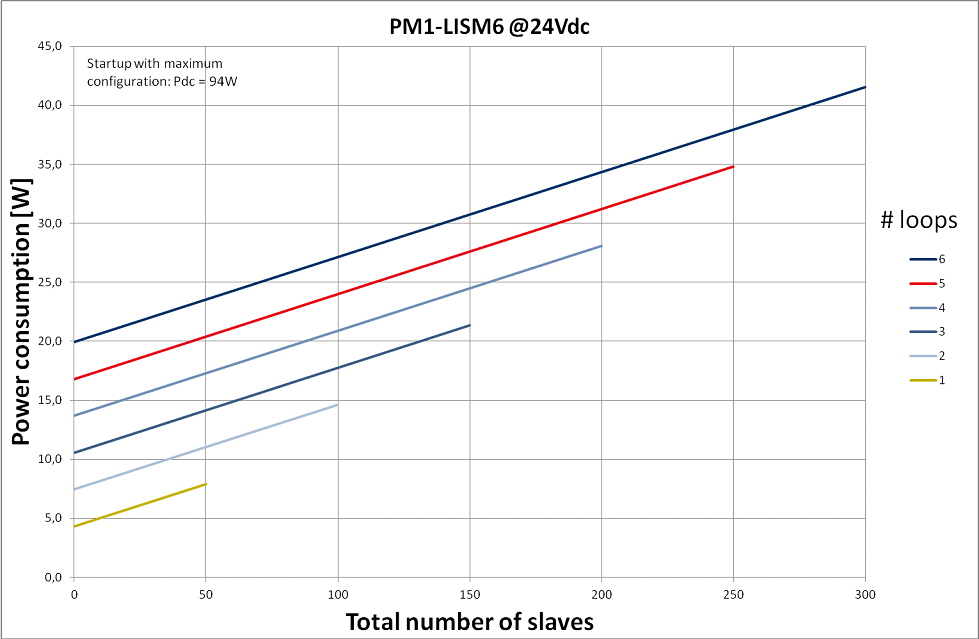 Consumo energetico della batteria 48 V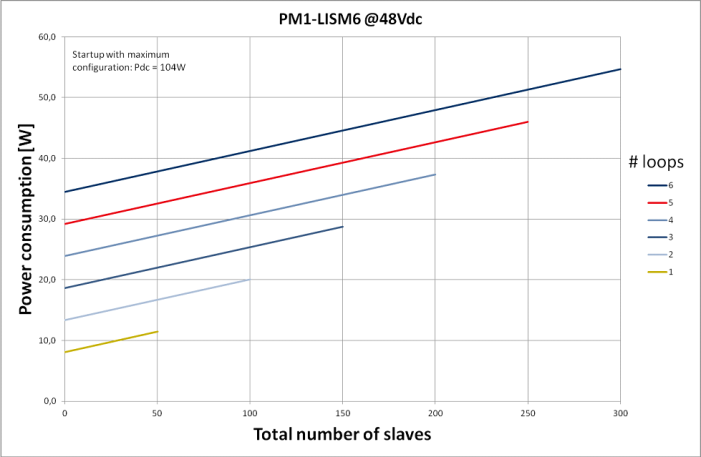 Specifiche meccanicheSpecifiche ambientaliScheda isolatoreSpecifiche elettricheSpecifiche meccanicheSpecifiche ambientaliResistenza terminale EOLSpecifiche elettricheScheda di blocco DCSpecifiche elettricheSpecifiche meccanicheSpecifiche ambientaliSistema isolatore della linea altoparlanti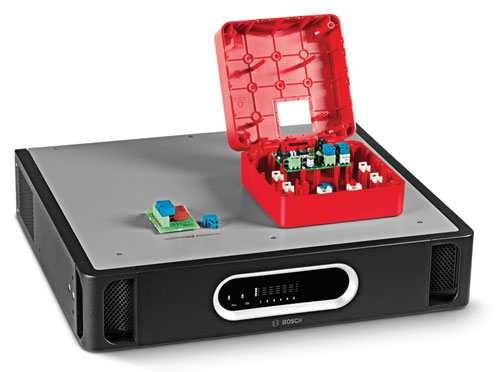 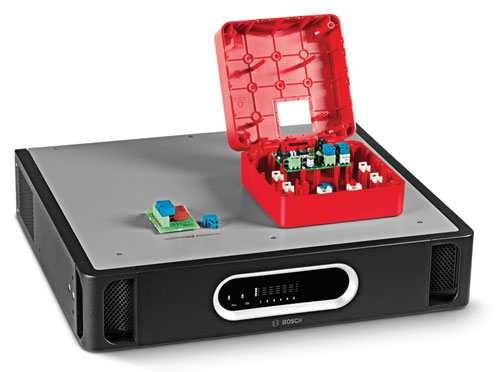 it	Specifiche
tecniche e
strutturali
Sicurezzaconforme allo standard EN 60065Emissione conforme allo standard EN 55103-1Immunitàconforme agli standard EN 55103-2 ed 
EN 50130-4Settore navaleconforme allo standard EN 60945Evacuazioneconforme allo standard EN 54-16Conforme per l'uso, 
come descritto neglistandard NEN2575, VDE0833 e BS5839Evacuazioneconforme allo standard EN 60849N.Elemento1Uscita zona del sistema di comunicazione al pubblico/allarme vocale2Unità master3Loop di altoparlanti (un loop visualizzato)4Scheda isolatore5Altoparlante6Scheda di blocco DCAlimentazione di reteTensione115/230 VAC, ±10%, 50/60 HzCapacità del fusibileT 6,3 A, 250 VCorrente di piccoTempo: < 10 ms; ≤ 30 AConsumo energetico massimo150 WAlimentazione a batteriaTensione18 - 56 VDC nominale 24 o 48 VDCLivello di rilevazione guasti di backup21 ± 1 VDCCorrente dell'alimentazione di backup massima4,5 AInterfacce hardwareAudio I/O da 100 V 
(loop 1-6)Connettore a vite collegabileUscita guasti (loop 1-6)Contatti mobili 24 V, 1 ARelè di guasto eccetto relè di guasto generaleLo stato OK, di solito, non viene alimentatoNO è apertoRelè di guasto generaleLo stato OK è "failsafe" e, di solito, è alimentatoLo stato NC è aperto (failsafe)PrestazioniNumero massimo di schede isolatore in loop50Capacità di mantenimento della potenza per loop500 WGamma di frequenza50 Hz – 20 kHzDimensioni (A x L x P)Per utilizzo in rack 
da 19", con staffe88 mm x 483 mm x 400 mm   davanti alle staffe40 mm   dietro alle staffe360 mmPeso15,9 kgMontaggioA rack da 19"ColoreAntracite ed argentoTemperatura 
di esercizioDa -5 ºC a +55 ºCTemperatura 
di stoccaggioDa -20 ºC a +70 ºCUmidità relativaDa 15% a 90%Pressione atmosfericaDa 600 a 1100 hPaCollegamento del loop 
di altoparlantiAudio da 120 VAC, max 5 ACarico massimo degli altoparlanti collegati in cascata500 WCarico massimo del raccordo-off100 WLED di guasto/verificaGialloPulsante di verificaAttivazione temporaneaDimensioni (A x L x P)78 mm x 60 mm x 32 mm(3.0 x 2.3 x 0.6 in)Alloggiamento150 mm x 150 mm x 75 mm(5.9 x 5.9 x 2.9 in)Opzioni di montaggioInstallato nell'alloggiamento 
in dotazioneInstallato all'interno dell'altoparlanteInstallato in un alloggiamento IP-65 (è richiesta una 
staffa di montaggio opzionale
LBB 4446/00)PesoCirca 180 gColoreRossoProprietà ignifugheUL60065Protezione accessoIP30Eseguire i fori per i cavi3 fori per cavi da 6 mm3 fori per cavi da 9 mmTemperatura 
di esercizioDa -5 ºC a +55 ºCTemperatura 
di stoccaggioDa -20 ºC a +70 ºC Umidità relativaDa 15% a 90%Pressione atmosfericaDa 600 a 1100 hPaResistenza terminale EOLResistenza da 
47 kohm, > 0,5 WCollegamento del loop 
di altoparlanti X1, X2Audio da 120 VAC, max 5 ACarico massimo degli altoparlanti collegati in cascata500 WRaccordo X320 W su raccordo-offFiltro passa-altoCarico da 67 Hz a 20 WCarico da 34 Hz a 10 WDimensioni (A x L x P)60 mm x 45 mm x 30 mm(2.7 x 1.8 x 0.6 in)MontaggioInstallato internamente all'altoparlante (è richiesta una staffa di montaggio opzionale LBB 4446/00)PesoCirca 16 gTemperatura 
di esercizioDa -5 ºC a +55 ºCTemperatura 
di stoccaggioDa -20 ºC a +70 ºC Umidità relativaDa 15% a 90%Pressione atmosfericaDa 600 a 1100 hPaPer ulteriori informazioni, visitare il sito www.boschsecurity.it© 2014 Bosch Security System BVI presenti dati possono essere soggetti a modifiche senza preavviso03-2014 V1.1